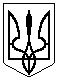 ПОПАСНЯНСЬКА РАЙОННА ДЕРЖАВНА АДМІНІСТРАЦІЯ ЛУГАНСЬКОЇ ОБЛАСТІПОПАСНЯНСЬКА РАЙОННА ВІЙСЬКОВО-ЦИВІЛЬНА АДМІНІСТРАЦІЯ ЛУГАНСЬКОЇ ОБЛАСТІРОЗПОРЯДЖЕННЯголови районної державної адміністрації -керівника районної військово-цивільної адміністрації«____»_________2018 р.                   Попасна                    №________Про затвердження паспортубюджетної програми на 2018 рік  	Керуючись пунктом 3 частини 3 статті 4, пунктом 8 частини 3 статті 6 Закону України «Про військово-цивільні адміністрації», статті 6, пунктом 2 статті 17, статті 41 Законом України «Про місцеві адміністрації», статті 20 Бюджетного кодексу України, правил  складання паспортів бюджетних програм місцевих бюджетів та звітів про їх виконання, затверджених наказом Міністерства  фінансів України від 26.08.2014 року № 836, зареєстрованих в Міністерстві юстиції України 10.09.2014 року за № 1104/25881, розпорядження голови районної державної адміністрації – керівника районної військово-цивільної адміністрації від 06.08.2018 року № 922 «Про внесення змін до розпорядження голови районної державної адміністрації – керівника районної військово-цивільної адміністрації від 21.12.2017 року     № 715 «Про районний бюджет на 2018 рік», розглянувши лист комунального підприємства «Попаснянський районний водоканал» від 20.07.2018 р.           № 11/903:Затвердити паспорт бюджетної програми на 2018 рік Попаснянської районної державної адміністрації за КПКВ МБ 0217670 «Внески до статутного капіталу суб’єків господарювання», що додається.	Перший заступник голови,в.о. голови райдержадміністрації -керівника районної військово-цивільної адміністрації                                                            В.І. ПРОСКУРКО  Про затвердження паспорту бюджетної програми на 2018 рікКеруючись статтею 20 Бюджетного кодексу України, правил  складання паспортів бюджетних програм місцевих бюджетів та звітів про їх виконання, затверджених наказом Міністерства  фінансів України від 26.08.2014 року № 836, зареєстрованих в Міністерстві юстиції України 10.09.2014 року за № 1104/25881, розпорядження голови районної державної адміністрації – керівника районної військово-цивільної адміністрації від 06.08.2018 року № 922 «Про внесення змін до розпорядження голови районної державної адміністрації – керівника районної військово-цивільної адміністрації від 21.12.2017 року № 715 «Про районний бюджет на 2018 рік»: НАКАЗУЮ:1. Затвердити паспорт бюджетної програми на 2018 рік Попаснянської районної державної адміністрації «Внески до статутного капіталу суб’єків господарювання», що додається.